KENSINGTON POLICE PROTECTION & COMMUNITY SERVICES DISTRICT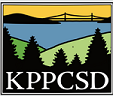 Kensington Community Center                      Community Organization Reservation RequestOrganization Name: __________________________________________________ Contact Person Name: ________________________________________________Phone Number: _____________________________________________________Email Address: ______________________________________________________Requested Frequency i.e. Monthly, Weekly, Other: _________________________If Weekly Day of Week: _______________________________________________If Monthly Date i.e. First Tuesday, 15: ____________________________________Other Specify Dates: __________________________________________________Time:     from: ____________________           to: ____________________  Special Needs or Requests: ____________________________________________Signature: _______________________________  Date: _____________________